RESOLUTION 19-235A RESOLUTION OF THE CITY OF WOODBURN, INDIANACOMMON COUNCIL AUTHORIZING THE SALE AND DISPOSAL OF REAL ESTATE BY THE CITY IN THE WOODBURN INDUSTRIAL PARKWHEREAS, the City of Woodburn, Indiana (the “City”) owns certain real estate consisting of approximately 5.756 acres located in the Woodburn Industrial Park and more particularly described and/or depicted on Exhibit “A” attached hereto and incorporated herein (the “Real Estate”); and WHEREAS, pursuant to Indiana Code § 36-1-11-3, the sale or disposal of the Real Estate is subject to the approval of the Mayor of the City, after a public hearing by the Board of Public Works for the City, which Board the Mayor has designated to give notice, conduct the hearing, and notify the Mayor of its recommendation; andWHEREAS, the Board of Public Works for the City has given notice and conducted the public hearing regarding the sale or disposal of the Real Estate and has notified the Mayor of the City of its recommendation to sell the Real Estate for an amount not less than Sixty-Eight Thousand Two Hundred Fifty-six and 00/100 Dollars ($68,056.00); andWHEREAS, pursuant to Indiana Code § 36-1-11-4,2, after publishing a notice stating the amount of the offer to be accepted, the Mayor may negotiate a sale and dispose of the Real Estate for the purpose of promoting an economic development project for a value that is not less than the average of two (2) appraisals; andWHEREAS, the City has secured two (2) appraisals of the Real Estate and a notice as required by statute stating the amount of the offer to be accepted for the Real Estate has been published setting a purchase price of not less that Sixty-Eight Thousand Two Hundred Fifty-six and 00/100 Dollars ($68,056.00), which amount is the not less than the average of the two (2) appraisals secured on the Real Estate; andWHEREAS, Indiana Code § 36-1-11-3 provides that the Common Council of the City (the “Common Council”) must authorize the sale of any real property having an appraised value over $50,000; andWHEREAS, after considering this matter, the Common Council finds that the sale and disposal of the Real Estate is in the best interest of the City.NOW, THEREFORE, BE IT RESOLVED BY THE COMMON COUNCIL OF THE CITY OF WOODBURN, INDIANA, THAT:1.	That the Common Council finds the sale and disposal of the Real Estate to be for the purpose of promoting an economic development project and does hereby approve the sale and transfer of the Real Estate.  The Common Council approves of the Mayor, on behalf of the City, to negotiate the sale and disposal of said real estate for a gross amount of not less than Sixty-Eight Thousand Two Hundred Fifty-six and 00/100 Dollars ($68,056.00), which amount is the not less than the average of the two (2) appraisals secured on the Real Estate. The Mayor may reject all offers.	RESOLVED AND ADOPTED by the Common Council of the City of Woodburn, Indiana, on the 17th day of June, 2019.<SIGNATURES ON NEXT PAGE>COMMON COUNCIL OF THE CITY OF WOODBURN, INDIANABy: ___________________________________      YEA_____     NAY_____     ABS_____	      Daniel Watts, CouncilmanBy: ___________________________________      YEA_____     NAY_____     ABS_____	      Mike Voirol, CouncilmanBy: ___________________________________      YEA_____     NAY_____     ABS_____	      Dean Gerig, CouncilmanBy: ___________________________________      YEA_____     NAY_____     ABS_____	      John Renner, CouncilmanBy: ___________________________________      YEA_____     NAY_____     ABS_____	      Michael Martin, CouncilmanATTEST:By: ______________________________________	     Timothy Cummins, Clerk-TreasurerThe foregoing resolution passed by the Council is signed and approved ( ) / not approved ( ) by me on the same date.						By: ______________________________________	                                                                               Joseph Kelsey, Mayor of the City of Woodburn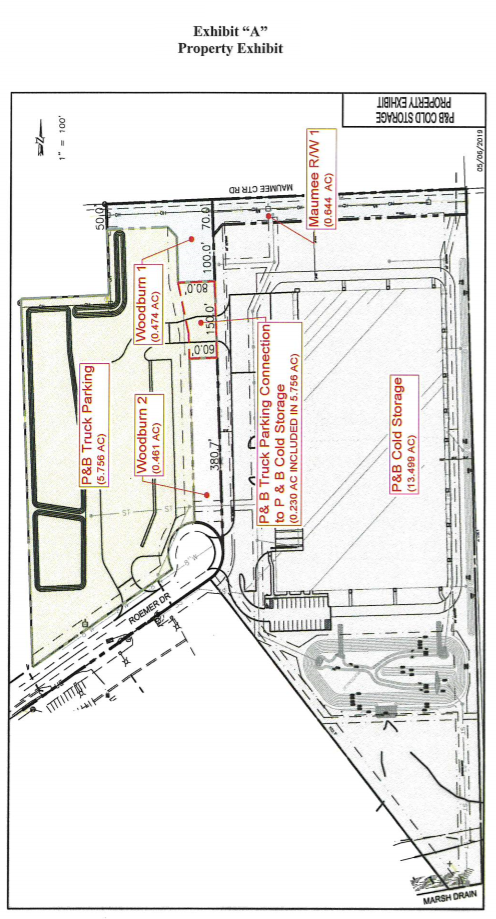 